CAMHS Referral Form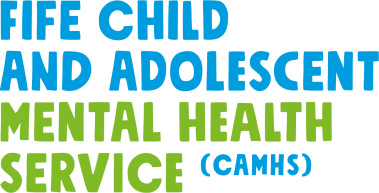 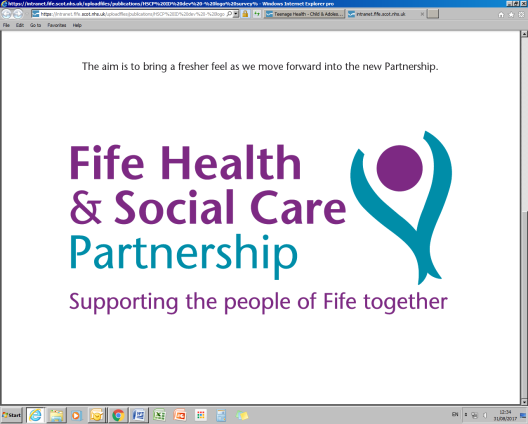 Ensure you have read CAMHS Referral Criteria before completing this form.Complete the form electronically by clicking on the grey box       to enter text.Provide as much detailed information about the child/young person as possible.1. Child/young person’s details:1. Child/young person’s details:1. Child/young person’s details:1. Child/young person’s details:1. Child/young person’s details:First nameAddress line 1Known asAddress line 2SurnameTown/CityGenderPostcodeDate of birthPhone numberCHI numberEmail address2. When did you last have contact with the child/young person? 3. Consent:3. Consent:Under 12 – Parent/carer has given consent for this referral12 and over – Young person has given consent for this referralHas consent been given for information to be shared with other agencies?Has consent been given for onward referral if not suitable for CAMHS?If no, please give details:      If no, please give details:      4. Who have you consulted with prior to making this referral?4. Who have you consulted with prior to making this referral?Team around the childPlease give details:      CAMHS Primary Mental Health WorkersPlease give details:      Someone elsePlease give details:      5. Please describe the child/young person’s living arrangements, and any formal care arrangements:6. Please give details of everyone in the home:6. Please give details of everyone in the home:6. Please give details of everyone in the home:NameAgeRelationship to the child/young personAny other people in the home:Any other people in the home:Any other people in the home:7. Please give details of any Child Protection issues, past or present:8. Do you have any of the following safety concerns about the child/young person?8. Do you have any of the following safety concerns about the child/young person?Suicidal thoughts Please give details:      Risk of harm to self Please give details:      Risk of harm to others Please give details:      Risk of self neglectPlease give details:      Other safety issuesPlease give details:      9. Please describe the reason for referral, including:how severe the difficulties arewhen they startedhow often they occurhow they impact on day to day lifeany variance across settings (e.g. home, school)10. Please give details of Services previously accessed regarding the child/young person’s emotional 	wellbeing:10. Please give details of Services previously accessed regarding the child/young person’s emotional 	wellbeing:10. Please give details of Services previously accessed regarding the child/young person’s emotional 	wellbeing:10. Please give details of Services previously accessed regarding the child/young person’s emotional 	wellbeing:ServiceInterventionOutcomeDateAny other Services previously accessed:Any other Services previously accessed:Any other Services previously accessed:Any other Services previously accessed:11. Please give details of any relevant past or present issues relating to:11. Please give details of any relevant past or present issues relating to:General health and any medical history including assessments, diagnoses, interventions and/or specific difficulties or disabilitiesConcerns about developmental issues and progress at nursery/school  (e.g. developmental delay, specific language impairment, learning difficulty/disability)Significant life events (e.g. loss, trauma, bereavement)Any other factors impacting on the child/young person’s wellbeing12. What are the specific concerns or expectations of the child/young person or parent/carer 	following this referral?13. Referrer’s details:13. Referrer’s details:14. GP’s details:14. GP’s details:Full nameFull nameJob titlePractice nameOrganisationPractice numberAddressAddressPhone numberPhone numberEmail addressEmail address15. Details of Professionals currently involved with the child/young person:15. Details of Professionals currently involved with the child/young person:15. Details of Professionals currently involved with the child/young person:15. Details of Professionals currently involved with the child/young person:15. Details of Professionals currently involved with the child/young person:Named PersonNamed PersonLead Professional (if applicable)Lead Professional (if applicable)Full nameFull nameJob titleJob titleOrganisationOrganisationAddressAddressPhone numberPhone numberEmail addressEmail addressEducationEducationName of nursery/school/collegeFull name of main contact/guidance teacherPhone numberEmail addressOther Service/ProfessionalOther Service/ProfessionalOther Service/ProfessionalOther Service/ProfessionalFull nameFull nameJob titleJob titleOrganisationOrganisationPhone numberPhone numberEmail addressEmail addressOther Service/ProfessionalOther Service/ProfessionalOther Service/ProfessionalOther Service/ProfessionalFull nameFull nameJob titleJob titleOrganisationOrganisationPhone numberPhone numberEmail addressEmail addressAny other Service/Professional(s)16. Parent/carer contact details:16. Parent/carer contact details:16. Parent/carer contact details:Parent/carer 1Parent/carer 2First nameSurnameAddress (if different to child/young person)Relationship to child/young personPhone numberEmail address17. Please provide a mobile phone number for text reminders about appointments:18. Please give details of any support needs/arrangements required to meet with the child/young 	person and their family (e.g. interpreter):19. Is there any other relevant information?20. Date form completed: Please email your completed Referral Form to:  Fife.camhsreferrals@nhs.scotThis email address must only be used to submit CAMHS Referral Forms.